 Sample Course Outline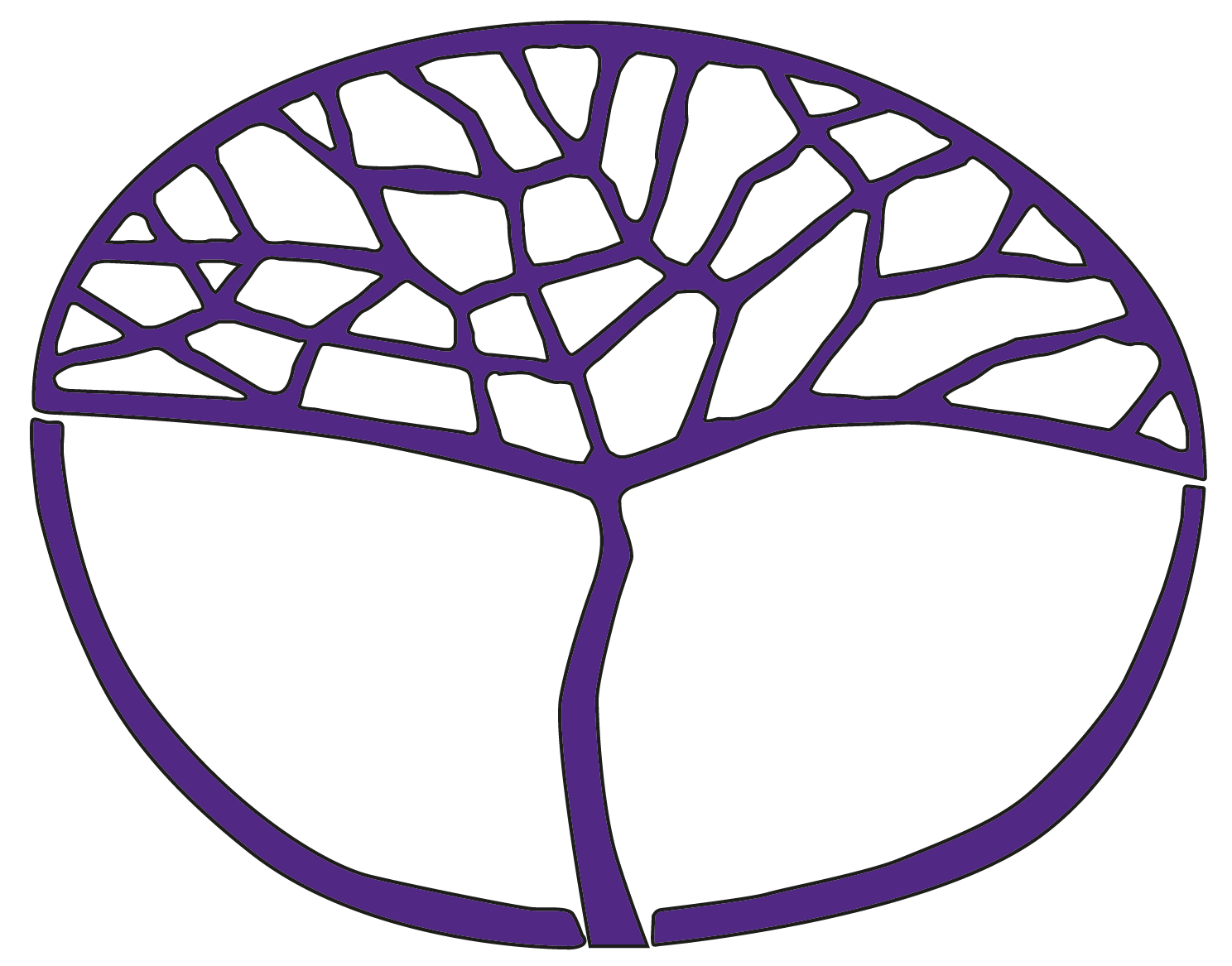 Modern HistoryATAR Year 11Unit 1 – Elective 7: Capitalism – the American experience (1901–1941)Acknowledgement of CountryKaya. The School Curriculum and Standards Authority (the SCSA) acknowledges that our offices are on Whadjuk Noongar boodjar and that we deliver our services on the country of many traditional custodians and language groups throughout Western Australia. The SCSA acknowledges the traditional custodians throughout Western Australia and their continuing connection to land, waters and community. We offer our respect to Elders past and present.Copyright© School Curriculum and Standards Authority, 2023This document – apart from any third-party copyright material contained in it – may be freely copied, or communicated on an intranet, for non-commercial purposes in educational institutions, provided that the School Curriculum and Standards Authority (the Authority) is acknowledged as the copyright owner, and that the Authority’s moral rights are not infringed.Copying or communication for any other purpose can be done only within the terms of the Copyright Act 1968 or with prior written permission of the Authority. Copying or communication of any third-party copyright material can be done only within the terms of the Copyright Act 1968 or with permission of the copyright owners.Any content in this document that has been derived from the Australian Curriculum may be used under the terms of the Creative Commons Attribution 4.0 International licence.DisclaimerAny resources such as texts, websites and so on that may be referred to in this document are provided as examples of resources that teachers can use to support their learning programs. Their inclusion does not imply that they are mandatory or that they are the only resources relevant to the course. Teachers must exercise their professional judgement as to the appropriateness of any they may wish to use.Sample course outlineModern History – ATAR Year 11Unit 1 – Elective 7 – Capitalism – the American experience (1901–1941)This outline is based on the elective: Capitalism – the American experience (1901–1941)WeekSyllabus contentKey teaching points1–2The development of Historical Skills is intrinsic to the teaching of this unitThe impact of the following forces should be considered, where appropriate, throughout the unit: economic; international relations; leadership; political; social/cultural1901–10the political, economic and social situation in the USA at the beginning of the 20th centurythe impact on American capitalism ofprogressivismtrust bustingthe role and impact of significant individuals in the period, such as Theodore RooseveltWilliam TaftJD Rockefellerthe impact of capitalism on different groups within American societythe aims and beliefs of different groups, for exampleAfrican Americansurban workersrural workersimmigrantsindustrialistsmembers of Indian Nationsthe consequences of divisions into groupsthe significance of capitalism as an idea in this periodPolitical, economic and social situationMigrationMass consumption and productionTrust bustingProgressivismLaissez-faireExpansionismSignificant people – who they were, what they did, impact on capitalism and AmericaTheodore Roosevelt – Square Deal, trust bustingWilliam Taft – successor of Roosevelt JD Rockefeller – oil magnate, the monopoly of Standard Oil, trust busting laws Impact on different groupsMigrationLegislationLabour lawsCapitalism as an ideaDefinition of capitalismExamples of capitalism within the time period3–41910–20the impact on American capitalism ofWWIthe role and impact of significant individuals in the period, such as Woodrow WilsonJP Morganthe impact of capitalism on different groups within American society the aims and beliefs of different groups, for exampleAfrican Americansurban workersrural workersimmigrantsindustrialistsmembers of Indian Nationsthe consequences of divisions into groupsthe significance of capitalism as an idea in this periodImpact of World War IWoodrow Wilson and America’s involvement in WWIThe Fourteen Points and the return to isolationismIndustrialisationConstitutional amendments: women’s suffrageImmigration restrictionSignificant people – who they were, what they did, impact on Capitalism and AmericaWoodrow Wilson – US President, championed US neutrality in WWIJP Morgan – financier and bankerImpact on different groupsWomen’s suffrageAfrican AmericansCapitalism as an ideaDefinition of capitalismExamples of capitalism within the time periodTask 1: Source analysisTask 2: Historical inquiry – Part A distribution5–71920–29the nature of American capitalism and the shaping of American values, for examplefilm and fashionprohibitionthe ‘Jazz Age’the Ku Klux Klan Social Darwinism The American DreamThe impact of the 1920s and the growth of consumerism on American Capitalismthe role and impact of significant individuals in the period such as: Calvin CoolidgeHerbert Hoover, Henry Ford, Helena Rubenstein, Florence Nightingale Graham aka Elizabeth Ardenthe impact of capitalism on different groups within American society and the aims and beliefs of different groups, for example:African Americansurban workersrural workersimmigrantsindustrialistsmembers of Indian Nationsthe consequences of divisions into groups the significance of capitalism as an idea in this periodThe nature of American capitalism and the shaping of American values and how the following shaped these valuesfilm and fashionprohibitionthe ‘Jazz Age’the Ku Klux Klan Social Darwinism The American DreamImpact of the 1920s and consumerism on American CapitalismMass productionAdvertisingSignificant groups – who they were, what they did, impact on Capitalism and AmericaFlappersThe ‘Jazz Age’ and African AmericansCapitalism as an ideaDefinition of capitalismExamples of capitalism within the time periodTask 2: Historical inquiry – Part B in-class validation essay8–111929–41the Great Depressionits causesthe consequences for different political, economic and social groups the effectiveness of the political responses, including the New Dealthe New Deal’s impact on capitalismthe role and impact of significant individuals in the period such as: Herbert HooverFD Rooseveltthe impact on American capitalism ofWW II until 1941the impact of capitalism on different groups within American societythe aims and beliefs of different groups, for exampleAfrican Americansurban workersrural workersimmigrantsindustrialistsmembers of Indian Nationsthe consequences of divisions into groupsthe significance of capitalism as an idea in this periodThe Great DepressionThe impact of the stock market dealings throughout the 1920s How these led to the Wall Street Crash of 1929 Other factors which contributed to the Great Depression The spiral into economic depression The short‐term and long‐term social, political and economic impacts, including the impact on capitalism and on different groups in society (immigrants, rural and urban workers, wealthy industrialists)The effectiveness of political responses including: Hoover and ‘Rugged Individualism’ Roosevelt and the ‘New Deal’ World War IIAmerica’s involvement in World War IISelling of war goodsInternational relationsCapitalism as an ideaExamples of capitalism within the time periodTask 3: In-class essay12the significance of capitalism as an idea in this periodCapitalism as an ideaDefinition of capitalismExamples of capitalism within the time period13–14Revision/examinationsHistorical SkillsThe following skills will be developed during this unit.Chronology, terms and conceptsidentify links between events to understand the nature and significance of causation, continuity and change over timeuse historical terms and concepts in appropriate contexts to demonstrate historical knowledge and understandingHistorical questions and inquiryframe questions to guide inquiry and develop a coherent research plan for inquiryidentify, locate and organise relevant information from a range of primary and secondary sourcesacknowledge and reference sources as appropriateAnalysis and use of historical sourcesidentify the origin, purpose and context of historical sourcesanalyse and synthesise evidence from different types of historical sources evaluate the reliability and usefulness of historical sources Perspectives and interpretationsanalyse and account for the different perspectives of individuals and groups in the pastevaluate different historical interpretations of the past and how they are shaped by the historian’s perspectiveevaluate the significance of ideas, events and peopleExplanation and communicationdevelop texts that integrate appropriate evidence from a range of sources to explain the past and to sustain an argumentcommunicate historical understanding, using historical knowledge, concepts and terms